Information Technology Professional Repeated success providing management support, research, advice, and analysis for consulting projects and in support of business development initiatives. Experienced in project management and all levels of administrative support with a demonstrated ability to manage complex tasks, while prioritizing competing demands to meet organizational deadlines. Expert presenter, communicator, and leader, able to forge solid relationships with partners and build consensus across multiple organizational levels.Highlights of ExpertiseEducation &Professional DevelopmentBachelor Degree in Communications Engineering   Tashkent State University of Information Technologies  09/2010- 06/2014Professional College of Road and Transportation Services OrganizationTashkent Uzbekistan							09/2005 07/2008Secondary school 152Tashkent Uzbekistan 9/1996 – 07/2005Career Summary“Ajman Saray Hotel Luxury& Resorts”by Starwood Ajman UAE (Rooms 206, 5*)IT ExecutiveMarch 2016 to PresentResponsible for managing information technology and computer systems;Networking design and implementation of new software’s;Planning and organizing, evaluation of IT and electronic data operations;Contributing in alignment with user needs and system functionality to contribute to organizational policy;Installing and upgrading software, ensuring systems security and troubleshooting computer issues;Implementing and coordinating systems, policies and procedures as per the company’s standards; Performing periodic checkups and ensure security of data, network access and backup systems;St Regis Saadiyat Island Resort” Abu Dhabi UAE (Rooms 376, 5*) December 2014 – March 2016ITCoordinator Supervised all daily and weekly IT procedures in the hotel;Designed; Implement Preventive Maintenance for all IT hardware & Software; Checked daily backups, all system interfaces, Server hardware and logs;Worked and managed suppliers for any Software/ Hardware conflicts; Managed documentation, archived all correspondence and troubleshooting, followed up suppliers’ visits and maintenance;Monitored technology and telecom mailbox and ensure call resolutions within the service levels;Assisted existing and new properties when it is required.“Click Service Provider,” Tashkent, Uzbekistan Dec 2012 –Dec 2014IT TechnicalAssisted installing and configuring computer hardware operating systems and applications;Monitored and maintained computer systems and networks of the organization;Communicated with clients through a series of actions, either face-to-face or over the telephone, to help set up systems or resolve issues;Troubleshooting system and network problems and diagnosing and solving hardware or software faults;Provided support, including procedural documentation and relevant reports;Supported the roll-out of new applications;Arranged new users' accounts and profiles and dealing with password issues;Responded within agreed time limits to call-outs;Tested and evaluated new technology and updated related issues;Conducted electrical safety checks on computer equipment;Answered users' inquiries regarded to computer software and hardware operation to resolve problems;Professional Development&AffiliationsProfessional DevelopmentCertification in Microsoft Office Suite 2010 (Word, Excel, PowerPoint, Outlook)Certificate of completion of Windows Server 2008 and following courses; 6420, 6421, 6425Certification in Office Management. Additional TrainingMS Office			All versionsInternet			Expert MCSA (Self Study) 			  Sys admin	CCNA (Self Study)			Sys adminMICROS SIMPHONEY     Software support and hardwareOPERA                                                 Admin support  VINGCARD                                           Admin supportVICAS                                                     Software support and hardware IP TV (Locatel)                          Configuration system IP Telephone (Avaya)                                        Software support and hardwareBAYAN SYATEM                                Admin and software supportMAGICARD ID CARD PRINTER                   Software supportUmarovC/o-    +971 50 2360357Umarov.341547@2freemail.com 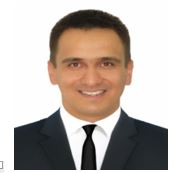 Proficiency in TCP/In protocols Project management Network asset managementDatabase servers Patch managementStrong analytical skillsStructured query language (SQL)Information SecurityLocal remoter systems supportCross-tar components implementation